ПОЛОЖЕНИЕ О ПОРЯДКЕ ВЫПЛАТЫ МАТЕРИАЛЬНОЙ ПОМОЩИ ЧЛЕНАМ ПРОФСОЮЗА ПЕРВИЧНОЙ ПРОФСОЮЗНОЙ ОРГАНИЗАЦИИ МБОУ «Школа №7» г.ФеодосииОБЩИЕ ПОЛОЖЕНИЯ1.1.  Настоящее Положение о порядке выплаты материальной помощи членам Профсоюза первичной профсоюзной организации Муниципального бюджетного общеобразовательного учреждения «Школа № 7 г.Феодосии Республики Крым» (далее – Положение) вводится в первичной профсоюзной организацииМуниципального бюджетного общеобразовательного учреждения «Школа № 7 г.Феодосии Республики Крым» (далее – ППОМБОУ школа № 7),  соответствует целям и задачам Профсоюза работников народного образования и науки Российской Федерации .1.2. Положение о выплате материальной помощи разрабатывается членами профсоюзного   комитета МБОУ Школа № 7, обсуждается, принимается, корректируется на профсоюзномсобрании всех членов Профсоюза, утверждается председателем ППО, и, в случае существенных изменений в Смете ППО на новый календарный финансовый год, регистрируется как Приложение к Смете доходов и расходов ППО на обозначенный календарный финансовый год.1.3. Материальная помощь представляет собой денежную выплату члену Профсоюза,                   попавшему в сложную материальную ситуацию, а также в иных случаях, предусмотренных в пункте 2.1. 1.4. Источником материальной помощи являются исключительно профсоюзные взносы                         членов Профсоюза.1.5. Решение вопроса о материальной помощи членам Профсоюза является предметом                                 компетенции профсоюзного комитета ППО МБОУ школа № 7.1.6. Действие настоящего Положения распространяется на членов Профсоюза, состоящих на учете в профорганизации МБОУ школа № 7 не менее 6 месяцев, в т.ч. временно не работающих или вышедших на пенсию работников, сохранивших членство в профорганизации.2. УСЛОВИЯ ПРЕДОСТАВЛЕНИЯ МАТЕРИАЛЬНОЙ ПОМОЩИ          2.1. Материальная помощь может быть выплачена членам профорганизации                                            в следующих случаях:     2.2.1.тяжелое материальное положение в связис тяжелым и длительным                                заболеванием  и т.д.;     2.2.2.  тяжелое материальное положение в связи с погребением (в случае смерти близких родственников (члена семьи);2.2.3 в связи с юбилейными датами (начиная с 55 лет и далее каждые 5 лет);2.2.4. поступление ребенка члена Профсоюза в 1 класс.     2.2. Размер материальной помощи устанавливается в индивидуальном порядке на  основании решения Профкома, но не более:-3 000 рублей в связи с тяжелым материальным положением(п.2.1.1);     - 4 000 рублей онкологическим больным и на дорогостоящее лечение (п.2.1.1);     -3 000 рублей в связи с погребением близкого родственника (п.2.2.2);     - 1 000 рублей в связи с юбилейными датами начиная с 55 лет и далее каждые 5 лет (п.2.2.3).- 1 000 рублей в связи с поступлением ребенка члена Профсоюза в 1 класс (п.2.2.4.).     2.3. Для принятия положительного решения об оказании материальной помощи и ее                     размере  учитываются следующие критерии: - профсоюзный стаж работника в профорганизации (не менее 6 месяцев); - частота обращений по вопросам предоставления материальной помощи;- материальное положение работника;- семейное положение:- активное участие в деятельности профорганизации.2.4. Материальная помощь оказывается члену Профсоюза по его заявлению на имя                         председателя ППО с указанием основания, упомянутого в п. 2.1. настоящего Положения, с приложением доказательственных документов:- в случае смерти члена семьи – копию свидетельства о смерти и документа, подтверждающего родство (копию свидетельства о браке, о рождении).При этом к членам семьи, согласно законодательству, относятся: родители, дети, супруг, супруга;     -  в случае тяжелого и длительного заболевания, дорогостоящего лечения – копии медицинских заключений, финансовых документов, подтверждающих оплату лечения или лекарств;     - в связи с юбилеем – копию страницы паспорта с указанием ФИО и даты рождения.2.5. Член Профсоюза имеет право на получение материальной помощи один раз в год,                                   в исключительных случаях может быть оказана и свыше 1 раза в год, но не более                                                      3-х  раз в год.ПОРЯДОК РАССМОТРЕНИЯ ЗАЯВЛЕНИЙ О МАТЕРИАЛЬНОЙ ПОМОЩИ3.1. Заявления членов Профсоюза об оказании материальной помощи по всем                                       случаям, предусмотренным в п.  2.1.  настоящего Положения, рассматриваются на очередном заседании Профкома МБОУ Школа № 7.Расходы организации на материальную помощь    производятся в пределах суммы по статье «Материальная помощь» согласно смете, утвержденной выборным коллегиальным постоянно действующим руководящим                          органом организации Профсоюза (Постановлением комитета ППОМБОУ Школа № 7).3.2 Решение о предоставлении материальной помощи оформляется протоколом заседания профсоюзного комитета МБОУ Школа № 7.3.3.  Члену профорганизации может быть отказано в принятии положительного решения об оказании материальной помощи в случаях несоблюдения им настоящего Положения. 3.4.   Рассмотрение заявлений может быть отложено профкомом в следующих случаях:3.4.1. при отсутствии документов, подтверждающих необходимость предоставления                                             материальной помощи;3.4.2. при отсутствии средств в профсоюзном бюджете (при недостаточном объеме                             поступлений  членских профсоюзных взносов на расчетный счет профорганизации); 3.4.3. при превышении расходов профсоюзного бюджета (при большом количестве                      заявлений на  материальную помощь в данный период).ПОРЯДОК ВЫПЛАТЫ МАТЕРИАЛЬНОЙ ПОМОЩИ        4.1.Материальная помощь выплачивается члену Профсоюза по предъявлению документа, удостоверяющего личность, профсоюзного билета на основании личного заявления, документа, подтверждающего необходимость материальной выплаты (п.2.4. данного Положения), выписки из   протокола заседания профкома ППО;4.1.2. материальная помощь перечисляется на карточный счет по заявлению члена профсоюза с обязательным предоставлением банковских реквизитов своей карточки или справки из банка с соответствующими реквизитами (см.Приложения).       В соответствии с п. 31 ст. 217 Налогового Кодекса РФ не подлежит налогообложению материальная помощь, производимая профсоюзными организациями своим членам за счет членскихвзносов.ЗАКЛЮЧИТЕЛЬНЫЕ ПОЛОЖЕНИЯ5.1. Настоящее положение вступает в силу с момента его принятия на заседании                                  профсоюзного комитета ППО МБОУ Школа № 7.5.2.   В Положение могут быть внесены изменения и (или) дополнения.	5.3.   Изменения и (или) дополнения утверждаются на заседании профсоюзного комитета ППОМБОУ школа № 7.5.4.   Положение оформляется на бумажном носителе в 2-х экз. и в электронном варианте:   - один   бумажный экземпляр сохраняется в ППОМБОУ Школа № 7;  - второй экземпляр передаётся в бухгалтерию ФГООПО вместе с утвержденной Сметой  доходов и расходов на следующий финансовый календарный год.5.5. В случае, если в Положение не вносятся изменения, оно является приложением к Сметам доходов и расходов на последующие финансовые годы и действует до внесения изменений.Председателю первичной  профсоюзной  организации________________________________________________________________________________________________от члена Профсоюза _____________________________                                                                          (Фамилия, имя,  отчество   - полностью  )___________________________________________________________Тел._______________________________________________________ЗаявлениеПрошу оказать мне материальную помощь в связи с _____________________________________________________________________________________________________________(указывается причина оказания материальной помощи) _________________________________________________________________________________К заявлению прилагаю:_____________________________________________________________________________________________________________________________________________________________________________________________________________________             _________________                        ___________________                          дата                                                      подпись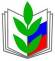 ПРОФСОЮЗ РАБОТНИКОВ НАРОДНОГО ОБРАЗОВАНИЯ И НАУКИ РОССИЙСКОЙ ФЕДЕРАЦИИ (ОБЩЕРОССИЙСКИЙ ПРОФСОЮЗ ОБРАЗОВАНИЯ)ФЕОДОСИЙСКАЯ ГОРОДСКАЯ ОРГАНИЗАЦИЯ ПРОФСОЮЗАПЕРВИЧНАЯ ПРОФСОЮЗНАЯ ОРГАНИЗАЦИЯ__________________________________________________________________________________(указывается название ППО)ВЫПИСКА ИЗ ПРОТОКОЛАзаседания профсоюзного комитета"_______" ___________________ 20____г.                                                        № ________ ПОСТАНОВИЛИ:Выплатить материальную помощь члену профсоюза ППО ________________________________________________________________________________                                                                 (Фамилия, имя,  отчество   - полностью)в связи с  _______________________________________________________________________________________________________________________________________________________    на сумму ____________________________________________________________руб.00 коп.Основание: .Личное заявление ______________________________________  от _______________фамилия,и.о.                                                                     дата                                     На заседании присутствовали   ______________ человекПроголосовали: За 			___________ человек	Против		 ___________ человек	Воздержались 	___________ человекПредседатель ППО	 _____________________    		____________________           Подпись                                           Ф.И.О.Председателю   ФГООПО_______________________    от члена ПрофсоюзаППО_______________________(наименование)_______________________________________________                                                                         (Фамилия, имя,  отчество   - полностью разборчиво ) __________________________________________________________тел._____________________________________________________ЗаявлениеПрошу выплатить мне материальную помощь в связи с_____________________________________________________________________________________________________________________в сумме  _______________________________________________________________________________               Прошу перечислить материальную помощь на мою банковскую карточку:Название банка, в котором открыта карточка___________________________________________БИК банка_____________________________________________________________________			ИНН банка________________________________________________________________________КПП банка________________________________________________________________________Корсчет №________________________________________________________________________Банковский счет карты №__________________________________________________________№ карточки ______________________________________________________________________(указан на самой карте 16 цифр)        _________________                       	 ___________________                           дата                                                      подписьУчтено мнение выборного органапервичной профсоюзной организацииот «22 »  декабря____________  2022 г. Протокол № ___ заседания профкома ППО УТВЕРЖДАЮ  Председатель  ППО.____________________МП.      _________   Акимова Е.И.___________          Подпись          расшифровка подписи « 22 » декабря 2022 г.